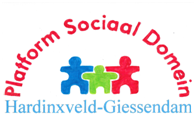 Secretariaat: L. A. van WingerdenSpindermolen 73371 RN Hardinxveld-GiessendamT 	0184-670414E   	info@wmoplatform-hagi.nlW 	www.wmoplatform-hagi.nlKort verslag vergadering bestuur 20 augustus 2019, 09.30 uur in Pedaja.Aanwezig: Hannie Bot, Johan Maasland, Jacques van de Minkelis (voorzitter), Alie Stout, Leen van Wingerden en Annette van Dijk (notulist)Afwezig: Adrie TeeuwWelkom en openingJacques opent de vergadering om 09.30 uur. De eerste vergadering na de pauze van de vakantie.Dus komen eerst persoonlijke omstandigheden kort aan de orde.Verslag bestuursvergadering 25 juniDeelname Hannie zomerfeest Servanda is er doorheen geschoten. We stellen de notulen vast. Jacques en Leen tekenen deze en deze worden zoals gebruikelijk verwerkt. Postlijst o.a.Henk Haeser oppert mogelijkheid voor uitnodiging van Arianna van Ham, woonconsulente (en maatschappelijk werk) Fien Wonen,  voor participantenraad. Afhankelijk van hoe de b en p vergadering wordt ingekleed, houden we in gedachten om haar een keer uit te nodigen. Advieswijzer contact kwetsbare groepen. Heeft alles te maken met waar we mee bezig zijn.Email Paul Sterrenburg over werken met werkgroepen. Vrije vertaling: Terug naar oude model. Fijn dat Paul heeft gereageerd.Nieuwsbrief stroomlijn. Mede erop gezet vanwege notitie: Wijkhopper eind september in Hardinxveld. We zijn benieuwd hoe dit ingevuld gaat worden met vrijwilligers.ActielijstInformeren werkzaamheden deelnemers cliëntenraad SDD. Het is nog niet opgepakt.Statuten en Reglement: wachten met afronden. Na 1 oktober beslissing nemen na input ambtelijk overleg.Archief blijft hangen. Johan wil wel van het archief af.  We zetten het voor volgende keer op de agenda en kijken dan wat we ermee doen. Eventueel kan het bij Annette opgeslagen worden.Vergadering van de Drechtraad. Jacques heeft op dit moment geen gelegenheid om hier naartoe te gaan.Aanzet VN-verdrag Handicap. Zie onder punt 7.Corné Ouburg. Jacques vraagt dit nog na. Nog geen contact gehad. Bij navraag ook inventarisatie erbij vragen.Verzenden kort en integraal jaarverslag naar gemeenteraad is gebeurd. Naar Servanda en Stuwkr8 moet het nog gestuurd worden. Samenstelling participantenraad en bestuur, plv. lid verkeerscommissie (specialisme Ad)Ook bouwcommissielid is nog niet ingevuld. Adrie had belangstelling om mee te denken. Bij de participanten zitten diverse mensen met een bouwkundige achtergrond. Wellicht kunnen we dit nog in de volgende participantenvergadering vragen. Corné kan voor projecten gevraagd worden.. Terugblik bestuurlijk overleg met gemeente, donderdag 18 juliWe kijken positief terug op de afgelopen vergadering. Het dilemma van Jacques (welke loyaliteit als je meerdere petten hebt) weegt nog zwaar. Het verslag is in concept gereed en zal binnenkort naar ons toegestuurd worden ter bespreking op de volgende bestuursvergadering op 24 september. Notitie VN-verdragNa afloop van de afgelopen vergadering b&p heeft Jacques nog gesproken met Corry om misverstanden uit te weg te ruimen. Termijn van eerste opzet van de notitie is toen gecommuniceerd en inmiddels heeft Jacques de eerste aanzet gegeven en heeft Corry erop gereageerd. Dit heeft geresulteerd in een eerste versie die is toegestuurd aan Paul, Corry en Leen. Het VN verdrag is zodanig omvangrijk dat Jacques van mening is dat we ons moeten focussen op deelgebieden. Als uitgangspunt heeft Jacques genomen: ‘Hoe wordt er gecommuniceerd?’, en daarvanuit heeft hij inmiddels diverse gedachten op papier gezet. De deelgebieden die daarin focus verdienen zijn:VervoerOnafhankelijke cliëntondersteuningJeugdLaatstgenoemd deelgebied is nog niet uitgewerkt. Dit wordt nu nog vanuit Dordrecht uitgevoerd. In 2021 komen er gedeelten van het jeugdbeleid weer terug naar de gemeente en afhankelijk daarvan kan dit dan verder uitgewerkt worden.Johan geeft als reactie op de notitie dat hij graag compleet werkt, en als zodanig dan ook van mening is dat alle onderwerpen in elk geval vermeld moeten worden. Het is wel goed om met het uitwerken van enkele onderwerpen te starten. De tenaamstelling van de notitie: concept voor uitwerking van werkprogramma VN verdrag ziet Johan graag gewijzigd. Daarbij rekening houdend dat we als Platform een voorzet willen geven voor de lokale inclusie agenda. Onze gemeente moet een lokale inclusieagenda maken en wij zien dit document graag als concept voor de aanzet van de lokale inclusieagenda.  We bieden de notitie aan, aan de gemeente, als mogelijk startdocument voor de inclusieagenda.Platform gaat zich inzetten voor medewerking aan het opstellen van de lokale inclusieagenda. Alle onderwerpen van het VN-verdrag zullen aan de orde moeten komen. Belangrijk is om de belanghebbenden hierbij te betrekken. Jacques zal het concept nog aanpassen en we zullen dit toesturen aan b&p voor bespreking op de vergadering van 25 september. Op 1 oktober zullen we het agenderen op de vergadering met de gemeente.Op deze manier willen we als Platform graag onze proactieve rol innemen. Johan spreekt grote waardering uit aan Jacques dat het stuk er nu ligt. Fijn dat Corry ook mee doet. Wellicht kunnen we bij de participanten mensen vinden die ervaringsdeskundige zijn op het gebied van communicatie en vervoer. Vergadering bestuur en participanten, woensdag 25 september 19.45 uurVerslag volgt nog. Omdat deze datum samenvalt met het Alzheimer café, wat ook plaatsvindt in Pedaja, bespreken we nog of het  gedeeltelijk gecombineerd kan worden: Inleidend gedeelte met spreker bijgewoond door allen, daarna als b&p afzonderlijk verder vergaderen. Leen neemt nog contact op met Adrie om het dilemma voor te leggen. Als het inderdaad vanuit het Alzheimer café niet gewenst is kunnen we voor onze vergadering eventueel uitwijken naar de Ark. AgendaDoorontwikkeling platform – gesprek met B&WLokale inclusieagenda. Gesprek aangaan met elkaar. Hier meer tijd voor inruimen.Bezetting kraam 3 oktober Arianna van Ham van Fien Wonen vragen?Wijkhopper, ontwikkelingen in de regio en lokaal.MAG. Jacques heeft voor die tijd nog 2 bijeenkomsten en zal terugkoppeling geven. Adviseren om te kijken op site van Stuwkr8.OverigAgenda ambtelijk overleg 1 oktober 09.00 uur. Eerste vergadering nieuwe vorm.Lokale inclusie agendaDoorontwikkeling PlatformVoetbrug en A15Leen stuurt de onderwerpen alvast door aan Jorien met de vraag of er nog aanvullende agendapunten zijn. Kraam op beurs Dag van de Ouderen donderdag 3 oktober 13.00 – 17.30 uurVorige keer was de tijd tot 19.00 uur of 19.30 uur. Met de nieuwe tijdstelling mis je de mensen die nog in het arbeidsproces zitten. Wie doet mee? Alie en Annette: 12.00 – 14.00 + opzetten kraamJohan: 2 uurtjes halverwege de middag. 14.00 – 16.00 uurJacques: eind van de middag. Van 16.00 – 17.30 uur inclusief opruimen. Wolter: eventueel vragen. Leen belt hem.Ad: Leen vraagt hem. Wellicht van 14.00 tot 16.00 uur.Wat bieden we? Eventueel een activiteit aanbieden met een klein prijsje. Borden met informatie wat we doen. Op de laptop presentatie laten draaien. Flyers beschikbaar met verkort jaarverslag.Alie stuurt Annette nog foto’s door van de  PSD kraam op de ouderenbeurs van vorig jaar.Overleg met portefeuillehouders Sociaal Domein uit gemeenteraad, maandag 14 oktober 19.45 uurVerslagging van deze vergadering door Annette (op hoofdlijnen). Doorontwikkeling PlatformLokale inclusieagendaOverigKompasbericht – 13 september inzenden, 18 september laten plaatsenVergadering B+P 25 septemberVN-verdrag. Vermelden dat we bezig zijn met eerste aanzet.Wijkhopper? Afhankelijk van publiciteit van de gemeente.OverigBijeenkomsten en besprekingen2 en 5 juli. Werkbezoek bij instelling voor beschermd wonen en opvang. Henk naar toe geweest. 8 juli Regionale Adviesraad Wmo. Bijeenkomst over hulpmiddelen. Vooral gericht op rolstoelen. Geen deelname door ons.11 juli Adviesraad Sociaal Domein. Is bijgewoond door Leen. Er volgt nog terugkoppeling op de uitwerking van de stellingen. 4 oktober geen deelname.31 oktober bijeenkomst over beschermd wonen. Henk al voor opgegeven.Regio DrechtstedenVoorzittersoverleg niet geweest.Regionale Adviesraad Wmo. Verwacht wordt volgende week bezuinigingsvoorstellen te ontvangen vanuit SDD. Benieuwd of het invloed heeft op wat hier wordt gedaan. Ook lokaal kan er veel georganiseerd worden. Op 9 september is er regionale adviesraad. Jacques kan er dan niet bij aanwezig zijn. Echter Jacques zal reactie geven op het voorstel, na terugkoppeling met ons. In ieder geval 9 september ligt de feedback van Jacques (PSD) bij de raad.  Regionaal overleg Gehandicaptenplatforms (Hannie)Waarom zitten wij erbij. Het gaat veel over ‘de andere kant’. Weinig meerwaarde voor deze regio. Leerdam en Zederik zitten nu bij Utrecht. Als Paul er naartoe gaat volgende keer, gaat Hannie ook mee. Overweging aan Hannie gegeven om na te denken over nut en noodzaak. Hannie gaat met Paul overleggen of het zinvol is om hierin nog mee te doen.RondvraagWordt geen gebruik van gemaakt.  Volgende vergadering bestuur: dinsdag 24 september, 09.30 uur Sluiting Jacques bedankt ons voor de inbreng en onze aanwezigheid en sluit om 11.10 uur de vergadering.Voor akkoord: Jacques van de Minkelis, voorzitter		Leen van Wingerden, secretaris